FOR 1 DAY ONLY!       27/10/23         FRIGHTFULLY GOOD FOOD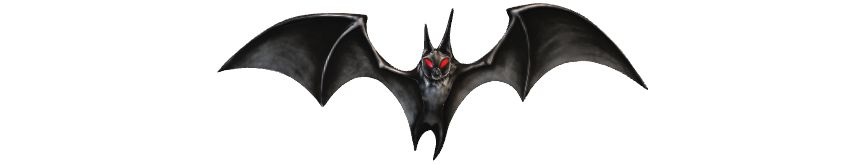 WITCHES FINGER – CHICKEN GOUJONBANGER – SAUSAGEVAMPIRES BLOOD – TOMATO SCEMINI BUGS – PEASBLASTOFF BEANS -BAKED BEANSLITTLE BROOMSTICKS – CHIPSICECREAM BITE !!!HAPPY HALLOWEEN